ΠΡΟΓΡΑΜΜΑ ΣΥΝΕΝΤΕΥΞΕΩΝ ΥΠΟΨΗΦΙΩΝ Οι συνεντεύξεις των υποψηφίων θα πραγματοποιηθούν στην αίθουσα 304 (Σοφοκλέους 1, 3ος όροφος) στις εξής ημέρες και ώρες: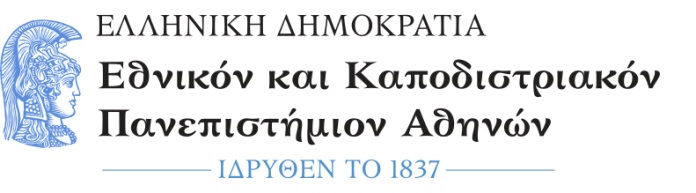 ΣχολήΟικονομικών και Πολιτικών ΕπιστημώνΤμήμαΕπικοινωνίας και Μέσων Μαζικής ΕνημέρωσηςΠρόγραμμαΜεταπτυχιακών Σπουδών"ΔΗΜΟΣΙΟΓΡΑΦΙΑ ΚΑΙ ΝΕΑ ΜΕΣΑ"ΤΡΙΤΗ 15/9/2020ΤΡΙΤΗ 15/9/2020ΤΡΙΤΗ 15/9/2020ΤΕΤΑΡΤΗ 16/9/2020ΤΕΤΑΡΤΗ 16/9/2020ΤΕΤΑΡΤΗ 16/9/2020ΕΠΩΝΥΜΟΟΝΟΜΑΩΡΑΕΠΩΝΥΜΟΟΝΟΜΑΩΡΑΑΓΡΙΤΗΜΑΡΙΑ10:30ΞΕΠΑΠΑΔΕΑΚΟΡΑΛΙΑ11:00ΑΡΝΑΟΥΤΑΚΗΜΑΡΙΑ10:45ΠΑΝΑΓΟΥΛΟΠΟΥΛΟΥ ΕΙΡΗΝΗ ΑΘΑΝΑΣΙΑ11:15ΒΑΚΑΛΟΠΟΥΛΟΣΚΩΝΣΤΑΝΤΙΝΟΣ11:00ΠΑΠΑΔΑΤΟΥΕΛΕΝΗ ΜΑΡΙΑ11:30ΒΑΣΙΛΕΙΟΥΑΝΝΑ11:15ΠΑΠΑΤΖΙΚΟΥΣΤΥΛΙΑΝΗ11:45ΓΕΩΡΓΙΛΗΑΝΝΑ11:30ΠΕΡΤΕΣΗΣΧΑΡΑΛΑΜΠΟΣ12:00ΓΚΙΟΤΣΑΑΝΤΖΕΛΑ11:45ΠΙΤΣΟΛΗΑΓΓΕΛΙΚΗ12:15ΔΑΙΚΟΥΜΑΡΙΑ12:00ΣΑΓΙΑΣΘΑΝΟΣ12:30ΔΑΜΙΑΝΙΔΟΥΑΘΑΝΑΣΙΑ12:15ΣΑΡΙΔΗΑΡΓΥΡΩ12:45ΔΕΔΟΥ- ΣΩΤΗΡΙΟΥΑΛΕΞΑΝΔΡΑ12:30ΤΖΩΤΖΗΣΜΑΡΙΝΟΣ13:00ΔΗΜΟΠΟΥΛΟΥΖΩΗ12:45ΤΡΙΓΚΑΙΩΑΝΝΑ13:15ΕΛΕΥΘΕΡΟΓΛΟΥΔΑΝΑΗ13:00ΦΟΥΡΝΙΣΤΑΚΗ ΓΕΩΡΓΙΑ13:30ΕΜΜEHANNA-NIKH13:15ΧΑΤΖΗΠΕΤΡΟΥΜΑΡΙΑ14:00ΚΑΤΣΑΡΟΥΜΑΡΘΑ13:30ΛΕΩΝΙΔΑΣΜΑΤΘΑΙΟΣ14:00ΛΙΟΓΑΕΛΕΝΗ14:15ΜΙΧΑΗΛΙΔΗΕΥΓΕΝΙΑ14:30ΜΟΣΧΟΝΑΓΕΩΡΓΙΑ14:45ΜΠΑΧΑΡΙΔΗΕΛΙΣΑΒΕΤ-ΘΕΜΙΣ15:00ΜΠΕΡΕΤΑΝΟΥΣΟΦΙΑ15:15ΜΠΙΛΙΡΗΣΙΩΑΝΝΗΣ15:30ΜΠΟΤΗΜΑΡΙΑ15:45ΝΙΚΟΛΑΟΥΜΑΡΙΑ-ΕΛΕΝΗ16:00